Pöttinger investiert in die Zukunft für weiteres WachstumSpatenstich für die WerkeWELTAm 23. Mai 2016 eröffnet der österreichische Landtechnikhersteller Pöttinger mit einem Spatenstich im Stammwerk Grieskirchen (AT) eine weitere Etappe beim umfassenden Werksausbau. Mit einem Investitionsvolumen von 25 Mio. EUR reorganisiert Pöttinger sein Produktionslayout völlig neu: Eine Hallenerweiterung um 12.000 m2 für Produktion und Logistik soll den künftigen Wachstumskurs unterstützen. Die Fertigstellung dieses Groß-Projektes ist für Sommer 2017 geplant.Um dem Ausbau der internationalen Absatzmärkte und den ständig steigenden Anforderungen an Landtechnik Rechnung zu tragen, hat Pöttinger in den letzten Jahren massiv in seine Produktionswerke investiert. Dabei wurden das Sätechnikwerk in Bernburg (DE) und das Werk in Vodnany (CZ) erweitert und auf den neuesten Stand der Technik gebracht. Mit dem Projekt ArbeitsWELT wurden im Verwaltungsgebäude am Stammsitz zukunftsweisende Bürostrukturen geschaffen und damit auch Weichen für die Zukunft gestellt. „In der erfolgreichen Ausbauserie der Pöttinger WerkeWELT eröffnen wir eine neue Staffel, in der am Stammwerk zusätzliche Produktionsflächen geschaffen und die gesamten Prozesse neu gestaltet werden“, sind sich die Geschäftsführer Heinz und Klaus Pöttinger sicher und führen weiter aus: „Mit diesen Investitionen können wir künftiges Wachstum abbilden und im internationalen Umfeld wettbewerbsfähig und erfolgreich bleiben.“ Bei dieser Bauetappe werden zwei zusätzliche Hallen mit insgesamt 12.000 m2 errichtet. Dies entspricht einer zusätzlichen Produktionsfläche von 40 Prozent für die Fertigung der gesamten Grünland-Palette. Dank der neu geschaffenen Fläche lässt sich der Materialfluss wesentlich verbessern und es entstehen ergonomische Arbeitsplätze an denen die Mitarbeiter mit modernsten Techniken die Landmaschinen produzieren werden. Auf Kurs trotz heftigem GegenwindDie Landwirtschaft ist derzeit mit schwierigen Bedingungen konfrontiert. Pöttinger ist jedoch überzeugt, „Landwirtschaft braucht jeder“ und damit hat auch die Landtechnik großes Potenzial. Die Geschäftsführer Heinz und Klaus Pöttinger richten ganz klar ihren Fokus in die Zukunft und auf weiteres Wachstum: „Nach dem Slogan „In Österreich verwurzelt, in der Welt zu Hause“, bekennen wir uns als Traditionsunternehmen eindeutig zum Standort Österreich. Wir leben Landtechnik und investieren in den Erfolg von morgen.“Bildvorschau: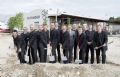 Die Pöttinger-Management-Runde, Betriebsräte und Bauverantwortliche beim Spatenstichhttp://www.poettinger.at/de_in/Newsroom/Pressebild/3631Weitere druckoptimierte Bilder: http://www.poettinger.at/presse